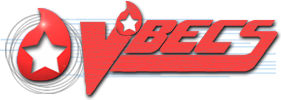 VistA Blood Establishment Computer Software (VBECS) 1.6.0Release Notes Version 6.0Department of Veterans AffairsProduct DevelopmentThis page intentionally left blank.Revision HistoryThis page intentionally left blank.Table of ContentsRevision History	3Introduction	1Validation Planning	1New Features and Functions	1Corrections and Modifications	2VBECS Administrator	2Services	3Throughout VBECS	3Status Tray Changes	4Division Logon	5Daily Reagent QC	5Patient Search Utility	6Patient Update	6Patient Merge	6Accept Orders	7Patient Testing	7Invalidate Test Results	9Post-Transfusion Data	10Document ABO Incompatible Transfusion	10Transfusion Reaction Workup	10Blood Transfusion Record Form (BTRF) and Caution Tag (Tag)	10Select Unit and Issue Unit	11Blood Product: Table Update	12Incoming Shipment	13ABO/Rh Confirmation	14Discard/Quarantine	14Outgoing Shipment	15Unit Antigen Typing	15Remove Final Status	17Modification Update	17Audit Trail Report	19Administrative Data Report	20Testing Worklist Report	20Transfusion Requirements Report	20Transfusion Complications Report	21CPRS Interface Order Dialog	21CPRS Interface Reports	22Untestable System-Level Corrected Code Requests	23Services	23VistaLink Connections	23VBECS Administrator	23VistA Software Dependencies	24VBECS User Documents	24Customer Support	24References	24Appendix A: Validation Planning and Example Test Scenarios	25Test Scenario Group One	27Test Scenario Group Two	28Test Scenario Group Three	30Test Scenario Group Four	32Test Scenario Group Five	32Test Scenario Group Six	33Test Scenario Group Seven	35Test Scenario Group Eight	37Appendix B: Blood Product Table Updates	39Index	43IntroductionVistA Blood Establishment Computer Software (VBECS) 1.6.0 Release Notes contains information and examples of test scenarios corresponding to corrections or relating to modifications in VBECS. Validation PlanningDocument your local Validation Plan for any patch related to VBECS, including VistA namespace patches that are identified as an external dependency in the release notes such as LR, OR, VBEC. The breadth of the validation is focused on the changes as related to YOUR facility’s processes, procedures and practices.Each site is responsible for evaluating changes for their intended use and for establishing additional validation test scenarios (as appropriate). Each of the verification or validation scenarios are examples of a possible validation activity not mandated testing of the change by each facility. Execution of an example test scenario may not be appropriate at your facility based on your local procedures and policies.Read the Release Notes or associated Patch Descriptions that describe the changes made and take time to evaluate each change:Ask yourself, does the change apply to my site?		“Yes” or “No”…OR “I don’t know”! If “I don’t know” applies, find a resource who does know and can make that assessment.IF the change does apply to your site, the next question is “HOW does it apply to my site?”If it does apply, do you want to test as described in the example scenario or perform a different scenario?Is the example scenario reflective of your LOCAL PROCESS? If not, remove or edit as needed.Do you need to test a different set of data or process?Do you have a list of your supplier’s product codes for evaluation of blood product updates?Does a blood product update require review of any workarounds or missing targets?Is a blood product name included in an SOP?Do you need to update any circulated documents or information? Workarounds? Procedures? Policies? Web or SharePoint sites?Do you need to perform any training for Blood Bank Staff, IT Staff, or Clinical Staff?The VBECS SharePoint (http://vaww.oed.portal.va.gov/projects/vbecs/default.aspx) has multiple resources regarding validation planning. New Features and FunctionsVBECS 1.6.0 implements the VBECS portion of the pre-transfusion interface to an independent/vendor transfusion verification application.  This portion of the interface is not functional until the vendor application and interfaces are released and installed nationally.  See the Untestable System-Level Corrected Code Requests, VBECS Administrator section as this cannot be fully tested at this time.Corrections and ModificationsThis section lists corrections and modifications to VBECS 1.5.2 software. Items in the currently released Known Defects and Anomalies addressed in the VBECS 1.6.0 release are noted as ‘KDA CR or DR number’. Some corrections have an example validation scenario in Appendix A: Validation Planning and Example Test Scenarios.Local validation is required as defined in your validation plan.Resolution of:Untestable System-Level Corrected Code RequestsVistA Software DependenciesSee the list in the VistA Blood Establishment Computer Software (VBECS) 1.6.0 Patch Installation Guide for the VistA patches that must be in place for VBECS 1.6.0 to function as designed.VBEC*1.0*27  LR*5.2*412 bundled for installation with VBEC*1.0*27OR*3.0*332 (Displays the ISBT 128 eight digit product code in CPRS’ Blood Bank reports.)LR*5.2*382 is required to support the information and interface needed for the COTS system BCE COTS Vendor Application availability.The transfusion verification vendor application returns details of the blood unit administration to the patient’s Computerized Patient Record System (CPRS) record. This is an independent transmission and is not part of VBECS 1.6.0.VBECS User DocumentsSee each guide’s revision history for change details:VistA Blood Establishment Computer Software (VBECS) 1.6.0 Patch Installation GuideVistA Blood Establishment Computer Software (VBECS) 1.6.0 Technical Manual-Security GuideVistA Blood Establishment Computer Software (VBECS) 1.6.0 Release NotesVistA Blood Establishment Computer Software (VBECS) Known Defects and AnomaliesVistA Blood Establishment Computer Software (VBECS) 1.6.0 User Guide (HD/ 339277 & HD 400511-DR 3762, HD 356628-DR 3597)Customer SupportSee the Customer Support section of the VistA Blood Establishment Computer Software (VBECS) 1.6.0 User Guide.ReferencesICCBBA Blood Product Database updates, Version 3.45.0 (December 2010) through and including ICCBBA Version V 4.1.0, (July 2011)Appendix A: Validation Planning and Example Test ScenariosThe following is a flowchart to help assess any one change and plan accordingly.These are examples of possible test scenario not step-by-step scripts. Each site is responsible for evaluating changes for their intended use and for establishing additional validation test scenarios (as appropriate).This page intentionally left blank. Appendix B: Blood Product Table UpdatesThe following product codes display abbreviated short names. The full name associated with the product code can be found in VBECS under Tools, Blood Products.This page intentionally left blank.IndexCCustomer Support	24IIntroduction	1NNew Features and Functions	1RReferences	24VVBECS User Documents	24VistA Software Dependencies	24This is the last page of VistA Blood Establishment Computer Software (VBECS) 1.6.0 Release Notes.DateRevisionDescriptionAuthor06/27/111.0Initial release. BBM team09/27/112.0Revised to include all changes included in the 1.6.0 Release.  BBM team02/08/123.0Footer: Changed date to February 2012.Global: format change. Put the HD or KDA CR number above the text in any row. CR/DR that are not published but related are in hidden text.Removed the word ‘type’ as related to facility type.Changed references from ‘form’ to ‘window’ as appropriate.Introduction: Revised.Validation Planning: Minor revisions. Added SharePoint reference.New Features and Functions: Changed to read None. Transfusion Verification Interface information was edited and moved to Untestable System-Level Corrected Code Requests, VBECS Administrator with link to Test Scenario Group 7 for negative testing.Removed Transfusion Verification Testing Scenario (Appendix B) as for sites without the vendor server to available to configure and test, Test Scenario Group 7. Renumbered the Appendices.Global Change to all Verification and Validation Scenarios: “None” changed to read  “None Provided” (DR 4367)Enhancements and Modifications: Changed enhancements to corrections in header and text.Added HD 378098, HD 481469, HD 510119, HD 510389, HD 511255, HD 518119, HD 521368, HD 522558, HD 581620. VBECS Administrator: 1st row: Revised Problem Summary. Removed: old 2nd row, Problem Summary ”Copy of CR 2561” and revised sentence.  3rd row, Problem Summary and Resolution Summary changed “Test Button” to “Test Correction Button”.Services: Problem and Resolution revised. Added a note that installation of 1.6.0 in Test immediately changes the Production reporting as well. Added Test Scenario Group 8 (DR 4359)Throughout VBECS: 2nd row revised Problem and Resolution Summary (DR 4351).Status Tray Changes: 2nd row: Moved “The interval was five seconds” to the Problem Summary.Division Logon: Edited the option names to match GUI.Daily Reagent QC:1st  row: Revised Problem Summary and fixed typos. Resolution summary changed “computer” to “VBECS” in the last sentence.Patient Search Utility: 2nd row Revised Resolution Summary (CR 2998). Problem Summary: Added HD 489699 and CR 3054 to compatibility percentage entry.Patient Merge: Problem Summary revised.Accept Orders Revised Problem and Resolution Summaries 1st row and added Verification Scenario (DR 4367).Added 2nd row. See Patient Testing 1st row edit.Patient Testing: Revised the Problems and Resolution Summary of the 1st row. Moved this row to Accept Orders as it refers to the Pending ORDER list.Revised the Resolution Summary of the new 1st row.5th row: Edited the Problem Summary.6th row: Revised the Problem and Resolution Summary. Added KDA CR 2805 (DR 4357).7th row: Revised the Resolution Summary.8th row: Added HD 378098, KDA CR 2576 and CR 2787 and edited the Resolution summary.9th row: Added HD 522558.Invalidate Test Results: 1st row Problem Summary, removed “type‘.  3rd row: Added.Transfusion Reaction Workup: Revised the Problem Summary and Resolution Summary. Revised the Verification Scenario per CR 3179 findings.Blood Transfusion Record Form and Caution Tag: 1st row Resolution Summary: added Note. 2nd row: Edited the Resolution Summary.5th row: edited Verification ScenarioAdded 6th row for HD 518119, CR 3137.Select Unit and Issue Unit: Added 2 rows for HD 510389, CR 3114 and HD 511255, CR 3119.  Blood Product Table Update: 2nd row: removed “FDA/AABB (Codabar). Appendix  ID updated.Incoming Shipment: 1st row: Edited the Resolution Summary. 3rd row: CR 1594 Edited the Resolution Summary and the Verification Scenario (DR 4314).6th row for HD 366911: Edited the Problem and Resolution Summary.Rearrange this area for improved printability.Discard/Quarantine: 2nd row: Revised Problem Summary.Outgoing Shipment: 1st row: Edited Resolution Summary.Added 3rd row, CR 3193.Unit Antigen Typing: Added  a row for HD 353065, KDA CR 2724.Remove Final Status: 1st row clarified all sections, DR 4315. Edited Verification or Validation Scenario.Added a line for HD 481469 CR 3010.Modification Update: 1st row: Added a verification of the Unit History Report (DR 4357). KDA DR 2133, removed the entire line item due to CR 3135 is postponed.Added row for KDA CR 2678.Audit Trail Report: 1st row: Special Testing Cost Resolution Summary Added clarification text (DR 4349).Administrative Data Report: 2nd row: Edited Problem and Resolution Summary (DR 4350).Transfusion Complications: 1st row: Edited: Problem and Resolution Summary. Added CR 3194. Added verification instructions (DR 4353)..CPRS Interface Order Dialog: 1st row: Edited Resolution Summary to include postponed CR 3184. Added explanatory notes.3rd row: Edited Note in Resolution Summary.CPRS Interface Reports: 1st row: Edited Problem Summary.Added 4th row for CR 3161.Untestable System Level Corrected Code Requests: Added VistaLink Connections section and a VBECS Administrator section.Section heading changed: "Related Manuals and Materials" to "VBECS User Documents" separated the Product Support Section.Test Scenario Group One, Scenario 3:Edited user information.Test Scenario Group Two, Scenario 1: Edited Expected Outcome Transfusion Only.Test Scenario Group Two, Scenario 3: Removed redundant step numbers and revised the Expected Outcome (DR 4352). Test Scenario Group Three, Scenario 2: Added.Test Scenario Group Three, Scenario 3: Added.Test Scenario Group Four, Scenario 1: Removed “Note: Do NOT print the tags/forms during this testing scenario [(HD 0000000510389 (CR 3114) or HD 0000000511255 (CR 3119)].”Test Scenario Group Five, Scenario 1: Steps corrected menu option.Test Scenario Group Five, Scenario 3: Removed references to multiple users. Steps changed menu information.Test Scenario Group Six, Scenario 1: Revised.Test Scenario Group Six, Scenario 2: Added.Test Scenario Group Seven and Eight: Added.Appendix B: Edited 1st paragraph.BBM team04/03/124.0DR 4,406 and DR 4,407: VBECS Administrator, Resolution Summary, “Correction” changed to “Connection”.Modify Unit: Rearranged line items to improve format and pagination. Testing Worklist Report: HD 399388, Revised Resolution Summary to reflect all tests now display the specimen collection time not the accepted time.Audit Trail: Rearranged line items to improve format and pagination.HD 378098 KDA CR 2576: Problem Description: Added a Note to clarify this is a repeated change.CR 2881: Added to Resolution Summary: The D Control portion of the grid is no longer ignored when validating Weak D results after the grid was previously invalidated via the “X” button.CR 2724: Revised the Resolution Summary to reflect that invalid results cannot be saved in this scenario.DR 4409: CPRS Interface Reports, HD366911: Problem description added, “(released 11/29/2011)”. Resolution summary, removed “This change is dependent on the installation of OR*3*332 and is not visible until that patch is also installed to display multiple portions of same collection in the order dialog.”DR 4412: Clarified Resolution Summary and added a note to the Verification or Validation Scenario HD 337715, HD 396365, HD 402842, KDA CR 2252. DR 4417: Edited Test Scenario Group Seven Scenarios 1 & 2.Revised Services Resolution Summary to read, “System Center Operations Manager (SCOM) monitors the status of VBECS Services.”Footer: Changed date to April 2012Transfusion Complications report:  Edited: “Note: Configuring to “Note: When configuring…”.BBM team05/22/125.0DR 4440:  Throughout VBECS: An audible alert may not occur when VBECS prevents the user from accessing a selected option or proceeding with a process.The following KDA are associated with entry of an invalid character in a testing grid.  Serologic Crossmatch: KDA CR 2,033Unit Antigen Typing:  KDA CR 1,893 Antibody Screen Test: KDA CR 2,045 Patient Antigen Typing: KDA CR 2,038 The following KDA are associated with security role restricts the user from selecting or issuing the unit or requires override to select or issue the blood unit. Select Unit:  KDA CR 2,193 Issue Unit: KDA CR 2,115 , KDA CR 2,195 ,KDA CR 2,199 KDA CR 2,708 occurs in Discard/Quarantine when a user attempts to update a unit to a date/time that is before the last transaction in a different option.CR 2,995: Edited Problem Summary.BBM team07/13/126.0Document footer: Changed “May 2012” to “July 2012”.DR 4450: Revision requests by Product Support 061512 BBM teamNew Service Request (NSR) – ID #20100407New Service Request (NSR) – ID #20100407New Service Request (NSR) – ID #20100407New Service Request (NSR) – ID #20100407New Service Request (NSR) – ID #20100407PSPO #1881 is associated with HD 387437, HD 387849, HD 444539, and HD 456724.PSPO #1881 is associated with HD 387437, HD 387849, HD 444539, and HD 456724.PSPO #1881 is associated with HD 387437, HD 387849, HD 444539, and HD 456724.PSPO #1881 is associated with HD 387437, HD 387849, HD 444539, and HD 456724.PSPO #1881 is associated with HD 387437, HD 387849, HD 444539, and HD 456724.HD 335307HD 396221HD 456724HD 521368HD 337715HD 396365HD 457618	HD 522558HD 339277HD 396922HD 459134	HD 534251HD 339722HD 399388HD 464593HD 535356HD 341940 	HD 399413HD 474279	HD 535467	HD 346879HD 399931HD 475339	HD 535633HD 352578HD 400511HD 475372	HD 536226	HD 353065HD 402842HD 476470	HD 538641HD 354983HD 409713	HD 481469HD 540502	HD 356628	HD 410129HD 488361HD 555413	HD 357434HD 415180HD 489699HD 573529	HD 366911HD 421894	HD 490907	HD 588636	HD 372115HD 432678	HD 494963HD 595084HD 373392HD 432763HD 495822HD 599670	HD 377513HD 438441HD 504237	HD 608425	HD 378098HD 439888HD 510389HD 608685HD 378779HD 444539HD 511255HD 616280HD 381558HD 446944HD 512936	HD 620566	HD 381907HD 453467HD 513792	HD 621115HD 387437HD 454433	HD 515768	HD 387849HD 454476HD 516846	HD 388913	HD 454589HD 517387HD 394622HD 456084	HD 5181198BVBECS Administrator8BVBECS Administrator8BVBECS AdministratorProblem SummaryResolution SummaryVerification or Validation Scenario When configuring an interface, entering a space before the IP address in that field causes a system error. CR 2936The application no longer causes a system error when an extra space(s) precedes an IP address.None ProvidedMultiple Tool Tip messages associated with an enabled clear button are incorrect or missing causing potential user confusion.CR 2954Tool tip messages display correctly. The clear button enables correctly.None ProvidedEnter a valid Interfaced Application IP Address and Port Number, the Test Connection Button does not enable. CR 2949Entering a valid Interfaced Application IP Address and Port Number enables the Test Connection Button. None Provided9BServices9BServices9BServicesProblem SummaryResolution SummaryVerification or Validation Scenario The service monitor sends emails too frequently consuming server CPU usage. The send rate was every 5 seconds.CR 2732System Center Operations Manager (SCOM) monitors the status of VBECS Services. If a service goes offline or fails to start after a reboot, SCOM will send an email alert to the administrators group.Note: Installation of 1.6.0 in Test affects the Production reporting.Test Scenario Group 810BThroughout VBECS10BThroughout VBECS10BThroughout VBECSProblem SummaryResolution SummaryVerification or Validation Scenario Online Help links are lost.CR 2693The links to Online Help are intact and functioning.None ProvidedThe VBECS databases are checked for integrity errors once every Sunday. This led to an issue at one site where the problem resulted in data loss due to the length of time that passed between the problem origin and detection.CR 2808 CR 3178The VBECS databases are checked for integrity errors every night.  Email alerts are sent only when integrity errors are found.None ProvidedAn audible alert may not occur when VBECS prevents the user from accessing a selected option or proceeding with a process.The following KDA are associated with entry of an invalid character in a testing grid.  Serologic Crossmatch: KDA CR 2,033Unit Antigen Typing:  KDA CR 1,893 Antibody Screen Test: KDA CR 2,045 Patient Antigen Typing: KDA CR 2,038 The following KDA are associated with security role restricts the user from selecting or issuing the unit or requires override to select or issue the blood unit. Select Unit:  KDA CR 2,193 Issue Unit: KDA CR 2,115 , KDA CR 2,195 ,KDA CR 2,199 KDA CR 2,708 occurs in Discard/Quarantine when a user attempts to update a unit to a date/time that is before the last transaction in a different option.The audible alerts throughout VBECS occur.None Provided.11BStatus Tray Changes11BStatus Tray Changes11BStatus Tray ChangesProblem SummaryResolution SummaryVerification or Validation Scenario The Pending Order alert and Order Count queries may cause overall performance issues.DR 3679, DR 3680The total number of pending orders no longer displays in the status tray.None ProvidedThe Patient Update/Merge alert queries cause overall performance issues The interval was five seconds.CR 2755The patient update/merge alert interval is now five (5) minutes to further improve system responsiveness. None Provided12BDivision Logon12BDivision Logon12BDivision LogonProblem SummaryResolution SummaryVerification or Validation Scenario An option to restore VistALink connection is not offered consistently in the VBECS options: Accept OrdersReturn Issued Units to the Blood BankPost-Transfusion InformationHD 335307, HD 341940, HD 421894, HD 504237, KDA CR 2761, CR 2695, CR 1571, CR 2455, CR 2372The application provides an opportunity to restore the connection or informs the user that VistA is not available. The application will be able to differentiate between the options to restore a VistALink connection versus an unavailable VistA application. Log on to VBECS without logging into VistALink. Attempt to open any menu option that requires a VistALink connection.  The application displays an option to restore the connection or a message that VistA is unavailable. 13BDaily Reagent QC13BDaily Reagent QC13BDaily Reagent QCProblem SummaryResolution SummaryVerification or Validation Scenario Daily entry of quality control testing details are required to indicate that a rack is tested whether or not that QC configuration conforms to the facility’s testing protocol.CR 2718, DR 3448A user may indicate that daily QC for a rack is documented off-line allowing use of the rack as QC tested.Current functionality related to the successful completion of the daily reagent rack QC remains unchanged. Patient and unit testing overrides regarding rack QC testing apply when this check box is unchecked or testing is not documented in VBECS.Test Scenario Group OneIf you elect to mark a rack QC’ed offline, you must also test that the rack appears tested “yes” in the appropriate options; see Test Scenario Group One, Scenario Two.The QC testing grid is not enabled when a secondary reagent lot number (a tested with reagent) is updated. Examples are the enhancement media or AHG sera when tested as part of the ABS QC.KDA CR 2696 The testing grid enables when a new lot number is selected during Enter Daily Reagent QC for all primary and secondary reagents. If you perform daily QC online, change any reagent lot number on a tested rack to enable the corresponding reaction result cells in the testing grid.An exception was not collected when a user enters a negative reaction when the expectation is positive and vice versa.DR 2154 The exception is generated for a test entry both when the entry is positive when negative is expected and vice versa for each reagent type by lot number in addition to a change in reactivity of 2 or more in reaction grades.If you perform daily QC online, change an expected reaction to its opposite, process the override and review the exception report.14BPatient Search Utility14BPatient Search Utility14BPatient Search UtilityProblem SummaryResolution SummaryVerification or Validation Scenario The patient’s hospital location does not display in the patient search window.DR 3735The patient search window now displays the most recent hospital location in VBECS for the selected patient.None ProvidedCompatibility percentage is not correct when one of the identified antibodies may exist individually or as a combination of antigen negative requirements, i.e. Anti-f, G, Ce etc. and the compatibility percentage was changed in Tools, Antibodies from no value to zero for one of the antibody specificities.HD 489699, CR 3054 The compatibility calculation is correct, regardless of the specificity origin( VistA Converted or VBECS entered),  based on the values entered in Tools, Antibodies, whether the antigen may exist singularly or as a combination of antigen negative requirements, i.e. Anti-f, G, Ce, etc.None Provided15BPatient Update15BPatient Update15BPatient UpdateProblem SummaryResolution SummaryVerification or Validation Scenario A patient update message was rejected incorrectly when the only update is to the patient’s SSN.CR 2971 The update message processes when a change to the SSN is the only change.None Provided16BPatient Merge16BPatient Merge16BPatient MergeProblem SummaryResolution SummaryVerification or Validation Scenario The merge process changes the "merge from" patient’s name to include the string "MERGING INTO" when the patient record is verified as a valid duplicate. The patient name is too long after Patient Merge because of the prepended string merging. This results in the patient name being too long.HD 453467 CR 2931When the merge-from patient name includes the words “MERGING INTO” and exceeds the standard length, VBECS will no longer reject the message.None Provided17BAccept Orders17BAccept Orders17BAccept Orders17BAccept OrdersProblem SummaryResolution SummaryVerification or Validation Scenario Verification or Validation Scenario When data has been changed and not saved and the X button on the Accept Orders window is used to close the window, the window behaves differently than when the close button is used to exit the window and data may be lost.CR 2909  When data has been changed and not saved and the X button on the Accept Orders window is used to close the window, the confirmation popup displays to prevent data loss.Select an order, enter the UID and click the X button to close the Accept Orders window. A message appears allowing user to return to the window and save the information or exit without saving the changes.Select an order, enter the UID and click the X button to close the Accept Orders window. A message appears allowing user to return to the window and save the information or exit without saving the changes.The specimen collection date/time is the system date/time from when the TAS order was accepted in VBECS, not the real collection date/time for any diagnostic test. Note: Maintain Specimen continues to displays the TAS collection date/time.HD 399388, DR 3793, CR 2817 The TAS test displays the specimen collection date/time rather than the date/time the order was accepted on the Pending Order List (POL) on the Testing Worklist Report and Single Order History Report.This information does not display on the Pending Task List (PTL).None Provided18BPatient Testing18BPatient Testing18BPatient TestingProblem SummaryResolution SummaryVerification or Validation Scenario The PTL is slow to clear and move to the testing when 50 units or more are associated with the component order.CR 2920The PTL closes and moves to the next window without any performance issues.None ProvidedThe testing details ALL PHASES is the default.CR 2717, DR 3099 The default selection in the Patient Testing, Testing Details window displays a default as selected in the Configure Division, Configure Testing option. None ProvidedThe ABO/Rh test comments from a patient are incorrectly carried over to the next patient test record when processing multiple patient orders in the same batch.HD 381558, KDA CR 2777The free text comment entered for one patient’s ABO/Rh test comment does not appear related to the next patient selected in the same testing batch.Select at least two (2) patients for batch testing of the ABO/Rh test. Enter a free text comment in the ABO/Rh test comment of the first patient selected. Move to the next patient and the ABO/Rh test comment field is blank.Reflex test orders on an expired specimen cannot be selected and completed. HD 432678, KDA CR 1843  Patient reflex test results are allowed with appropriate overrides when the specimen is expired.Order and result a reflex test on a test associated with an expired specimen.When Special Instructions (SI) and Transfusion Requirements (TR) option is displayed by pressing the SI/TR button in Patient Testing, the testing grid freezes in the background and is hidden behind the SI & TR window.CR 2845The SI or TR information window does not cause display problems with the Testing Grid window.None ProvidedSelecting a TAS that is partially tested and another that is “not started” (TAS, ABS or RBC order), does not allow the user to select a testing format for the “not started” order and does not allow the user to result the partially completed test. HD 394622, HD 464593, HD 396221, HD 457618, HD 454433, HD 476470, HD 515768, CR 2805The testing details are forced to the testing pattern selected for the partially completed test. The user may complete both tests in this grid format.Test Scenario Group  Three, Scenario 1Invalidation of partial XM results in the All Phases grid (via "red X" button in the corner of the grid) does not fully invalidate all results.   The Testing Worklist Report does not mark the invalidated entries with the “entered in error” comment.  When re-opened the grid is forced to AHG Only format.CR 2995The previously entered crossmatch results are cleared.None ProvidedWhen the user saves patient ABO and Rh interpretations separately, an ABO/Rh discrepancy was incorrectly defined.Note: This problem has not reoccurred. This change automatically corrects any previously unknown instances of the problem.HD 378098, KDA CR 2576, CR 2787 A user is no longer able to save a patient ABO interpretation separately from its corresponding Rh typing.None ProvidedThe warning message to notify the physician immediately regarding units that were emergency issued appears related to a released unit that was issued to another patient. HD 522558, CR 3152The warning message regarding physician notification due to issuance of blood products related to incomplete testing appears appropriately for the correct patient order.Test Scenario Group Three, Scenarios 2 and 3.19BInvalidate Test Results19BInvalidate Test Results19BInvalidate Test ResultsProblem SummaryResolution SummaryVerification or Validation Scenario In a Transfusion Only facility, invalidating a crossmatch interpretation caused a system error.  KDA CR 2674Invalidation of a crossmatch interpretation entry will no longer result in a system error.None ProvidedIn a Full Service facility, invalidating crossmatch results from an AHG only data grid caused a system error.CR 2996Invalidation of crossmatch results from an AHG only data grid will no longer result in a system error.None ProvidedWhen processing a test as ‘entered in error’, users do not check the checkbox triggering the corrected results entry. Tier 3 support is required to change the order status allowing corrected result entry by the user. CR 3198, DR 4358The window is changed, the checkbox is always “checked “. This will default to require a result correction of the erroneous results unless the user UNCHECKS the box, indicating that they do not choose to enter “corrected results” for the test.Note:  A test that appears on the PTL for correction that is not needed may be cancelled.None Provided20BPost-Transfusion Data20BPost-Transfusion Data20BPost-Transfusion DataProblem SummaryResolution SummaryVerification or Validation Scenario The user could save a Post-Transfusion Information screen without confirming (overriding) errors at Transfusion Start Date, Transfusion End Date, and Volume fields.CR 3002The option displays a message box and does not allow incorrectly formatted entries to be saved.Create a transfusion record with erroneous data on the page in the specified fields. 21BDocument ABO Incompatible Transfusion21BDocument ABO Incompatible Transfusion21BDocument ABO Incompatible TransfusionProblem SummaryResolution SummaryVerification or Validation Scenario The OK button does not enable when all required fields have been completed. CR 2976The option enables the OK button when all required information has been entered.None Provided22BTransfusion Reaction Workup22BTransfusion Reaction Workup22BTransfusion Reaction WorkupProblem SummaryResolution SummaryVerification or Validation Scenario The current Transfusion Reaction types contain outdated terms.DR 3747, DR 3833, DR 3845, CR 3049The list of selectable transfusion reaction types is modified by removing: Acute Hemolytic and Circulatoryand adding: Acute Hemolysis non ABOAcute Hemolysis ABO IncompatibilityTACO (Transfusion Associated Circulatory Overload)Transfusion Related Microbial InfectionCitrate ToxicityUnrelated to TransfusionView and select the reaction types when Finalizing a Transfusion Reaction Work-Up.23BBlood Transfusion Record Form (BTRF) and Caution Tag (Tag)23BBlood Transfusion Record Form (BTRF) and Caution Tag (Tag)23BBlood Transfusion Record Form (BTRF) and Caution Tag (Tag)Problem SummaryResolution SummaryVerification or Validation Scenario A longer patient name may print into the recipient blood type area of the tag. KDA CR 2454 The patient name and SSN have been switched to allow adequate space for a long patient name to print clearly. Note: Also applies to the blank Caution Tag.Print a Caution Tag for a blood unit assigned to a patient with name longer than 26 characters total.The unspaced ISBT 128 donor identification number (DIN) is difficult to read. NSR – ID #20100407, DR 3752A space is inserted between the Facility Identification Number (FIN) and the year as well as a space between the year and the sequential number assigned as part of the DIN. The full 13 character DIN number remains the full unit identifier. Example: W1234  11  654345Print a Caution Tag for a blood unit assigned to a patient.The BTRF or Caution Tag does not include an eye readable product code.KDA DR 1704, DR 4093, DR 3130, CR 3064  The eye readable product code is printed on the Caution Tag next to the 2D barcode.Note: The product code was not added to the BTRF, as that hard copy document becomes only a downtime form with the implementation of Transfusion Verification. Print a Caution Tag for a blood unit assigned to a patient.When the Caution Tag and BTRF are printed at the completion of patient testing (TAS and XM), they print without the current ABO/Rh test information.Note: When the patient has previous testing on file that matches the entered ABO/Rh type, this is not evident.KDA CR 2493The current blood type testing results is saved prior to allowing the generation of the Caution Tag and BTRF associated with selected units when the request to print them is made in Patient Testing. Select a patient with No Record (NR) of an ABO/Rh test. Order a TAS and RBC for the patient. Perform and save the TAS and crossmatch testing of a unit in the SAME testing session. The Caution Tag and BTRF print the blood type saved with the TAS testing, not that the blood type is unknown.A transferred blood unit's Caution Tag is printable. CR 2908A unit in a status of Transferred cannot have a Caution Tag or BTRF printed.Confirm a shipment of at least one blood unit (Shipment, Outgoing Shipment). Attempt to print the Caution Tag or BTRF from either menu option.The tag failed to print when the unit is Rh Positive and the patient is Rh Negative. HD 518119, HD 540502, CR 3137The Tag prints successfully when an Rh Positive unit is selected for an Rh Negative patient.None Provided.24BSelect Unit and Issue Unit24BSelect Unit and Issue Unit24BSelect Unit and Issue UnitProblem SummaryResolution SummaryVerification or Validation Scenario The locks created for previously assigned units when the Select Units window loads prevents those units from being issued to the patient. KDA CR 2758, DR 3675The record lock created for a previously assigned unit that has already been crossmatched is released when selecting this unit in Issue Units. Test Scenario Group 4Frozen products, within the product types PLASMA, Frozen Apheresis RED BLOOD CELLS and Frozen POOLED SERUM, may be issued. KDA DR 1661, DR 3321, CR 3065The informational message that the selected unit requires additional processing displays for the product types PLASMA, Frozen Apheresis RED BLOOD CELLS and Frozen POOLED SERUM. Select products of these product types to view the message. In the warning message, the antibody and antigen test text is misplaced in the message when the unit is antigen positive. CR 2997The warning message displays the antibody and antigen text correctly when the selected unit is antigen positive.Select a unit that does not satisfy the patient’s antigen negative requirement as created by an antibody. (Do not use an antigen negative requirement only.)A cryoprecipitate unit with a blood type of POOLED ABO or Rh cannot be selected for a patient. HD 454476, HD 388913, DR 3972, DR 4130, CR 3097A unit of pooled cryoprecipitate with the mixed blood types is selectable. Create or enter a cryoprecipitate pool with a POOLED ABO and/or Rh. Select the unit for a patient.When prompted to print the caution tag and BTRF, click YES for a unit selected from the Emergency issue tab that requires a specimen association but does not have one at this time causes a system error forcing the tech off  VBECS.HD 510389, HD 513792, HD 516846, HD 534251, HD 535467, HD 536226,CR 3114The tag and BTRF prints as requested during an emergent blood issue.None Provided.Tech #2 crossmatches units for a selected patient and upon completing are asked if they want to print tags to which they respond yes. Tech #1 is reprinting tags for that patient. The system error forces tech #2 off VBECS. HD 511255, CR 3119The tag and BTRF prints as requested when multiple users are processing the same patient‘s orders.None Provided.25BBlood Product: Table Update25BBlood Product: Table Update25BBlood Product: Table UpdateProblem SummaryResolution SummaryVerification or Validation Scenario Product codes were not added to the Blood Product table. DR 3665 CR 2765The following 12 product codes are added to the Blood Product Table: E6366, E6376, E6377, E6421, E6422, E6528, E6529, E6530, E6531, E6532, E6533, and E6534. Tools, Blood Products, these product codes are available for configuration.Test Scenario Group 5Additional available blood product codes from ICCBBA (ISBT128) are required additions to the Blood Product Table. CR 3049, CR 3058, CR 3091, CR 3107, DR 3631, DR 3946, DR 3963, DR 3965, DR 3973, DR 4015, DR 4016, DR 4029, DR 4037, DR 4089, DR 4095, DR 4140, DR 4174, DR 4179, DR 4180, DR 4185. An update to the VBECS blood product table includes addition of new product codes and attributes as well as edits to current product code entries. Blood product codes have been added from ICCBBA Blood Product Database updates, Version 3.45.0 (December 2010) through and including ICCBBA Version V 4.1.0, (July 2011) (E7168-E7417).Tools, Blood Products, these product codes are available for configuration.Test Scenario Group 5 (See Appendix B: Blood Product Table Updates)26BIncoming Shipment26BIncoming Shipment26BIncoming ShipmentProblem SummaryResolution SummaryVerification or Validation Scenario Revise confirmation message to remind the user to perform a visual inspection upon receipt of the blood product as required by policy and procedure. CR 2740, DR 3109, 1.4.0.0 FTI 324The text of the confirmation message popup no longer presents a generic message. The confirmation message states that by clicking OK and saving the unit record, the unit was visually inspected and is acceptable for use. There is no documentation added to any report related to this change in message text. The user may only enter visually acceptable blood products into VBECS at this time. Test Scenario Group 2, Scenario 1, Step 5When entering a Codabar labeled blood product, scanning a 10 digit FDA registration number displays a ~ at the front of that number causing it to display an error message.KDA CR 2759All lengths of a FDA Registration number barcode label on a Codabar blood product label scans into the FDA registration number field.None ProvidedThe system does not allow the scan of a pooled/mixed ABO/Rh blood group label.KDA CR 1594 A pooled or mixed ABO/Rh blood product label can be scanned and moves the cursor to the expiration date field.Note: Pooled FFP and Plasma cannot be entered with mixed/pooled ABO or Rh.Enter a component that has a pooled ABO or Rh barcode label as allowed by component type (PLT or CRYO). When a Transfusion Only receives a blood unit repeatedly, the site cannot update the restricted-to patient information at Incoming Shipment. KDA DR 3605,CR 2741 A unit has its Restricted-for patient information removed when it is “Transferred”.  When the unit is subsequently received by the facility, the restricted for patient is blank and allows for the selection of a different restricted for patient at unit receipt.Test Scenario Group 2, Scenario1, Transfusion Only outcome #1.Codabar product code, 18451, cannot be saved to inventory during Incoming Shipment. HD  494963, HD 474279, CR 2993, DR 4174 The Codabar product code, 18451, can be used to enter a blood unit.This is a blood product created by the American Red Cross blood suppliers that is not present on the AABB/FDA list of blood product codes. None ProvidedAn ISBT labeled unit product code is saved without the unit’s product code division codes.  HD 366911, HD 475339 KDA DR 2735, CR 2824, CR 3068, CR 3104, DR 3632, DR 4170, The user must enter a full eight-digit product code (five digit product code, donation type, and specific unit division information).A unique blood unit record is defined by the following data elements: VBECS DivisionUnit IDProduct type code (Codabar Only) For example: Product Code: 12000 will present a choice of Product type code: Platelets or Washed PlateletsProduct codeCodabar (5 digits)ISBT 128 (8 alphanumeric characters).Expiration date.When sufficient blood unit information is entered, additional checks are made to ensure its uniqueness. The unit status is checked and a message regarding the ability to re-enter the unit is displayed.Test Scenario Group 2Attempt to enter and save only the first 5 digits of an ISBT 128 product code as entering a unit.27BABO/Rh Confirmation27BABO/Rh Confirmation27BABO/Rh ConfirmationProblem SummaryResolution SummaryVerification or Validation Scenario The confirmation message window does not resize and hides the OK button when there is a large group of units in the testing batch.KDA CR 2707 A simple confirmation window displays prior to saving data changes. It does not include a listing of the blood units in the batch.None Provided28BDiscard/Quarantine28BDiscard/Quarantine28BDiscard/QuarantineProblem SummaryResolution SummaryVerification or Validation Scenario The confirmation message window does not resize and hides the OK button when there is a large group of units in the testing batch.KDA CR 2706A simple confirmation window displays prior to saving data changes. It does not include a listing of the blood units in the batch.None ProvidedThe incorrect date/time displays in the message when attempting to discard the unit prior to the last record change from testing or processing. KDA CR 2708, CR 3195When a user attempts to change information on a unit before the last recorded update, the application provides an audible alert and a warning or override message per the logged on user’s security role. None Provided29BOutgoing Shipment29BOutgoing Shipment29BOutgoing ShipmentProblem SummaryResolution SummaryVerification or Validation Scenario In a Transfusion Only facility type, the Restricted-to patient information remains associated with a transferred blood unit and is displayed when that unit is subsequently received for a different patient. HD 339722, CR 2739, KDA DR 3542The restricted-to patient information is cleared when the user removes the patient assignment when an invoice is confirmed. Does not apply to the Full Service type configured facility.None ProvidedThe division address is incorrect on the outgoing shipment invoice. HD 352578, KDA CR 2722The division address displayed on the VBECS Outgoing is the address information as recorded in Tools, Local Facilities.None ProvidedThe option does not allow the return of a unit to the original shipper after transfer to a different facility.CR 3193A unit may be returned to the original supplier after recording interim shipments to other facilities and the unit is in the original facility’s inventory.None ProvidedA unit cannot be removed from an un-confirmed outgoing shipment invoice.HD 399413, CR 2818, CR 2941A unit can be removed from an unconfirmed outgoing shipment invoice.None Provided30BUnit Antigen Typing30BUnit Antigen Typing30BUnit Antigen TypingProblem SummaryResolution SummaryVerification or Validation Scenario A rack marked “not in use today” displays in the pick list. DR 4169, CR 3069Racks marked as "Not In Use Today" are not included in the rack list presented to the user.In Enter Daily QC, check a rack “not in use” today, create a worklist, view the selectable list of racks, and verify that the rack does not appear.Unit testing for weak D forces the use of the D reagent lot number associated with the selected rack. When the selected rack is “QC’ed offline”, this is not possible. DR 3613Unit testing for weak D requires the selection of the antisera lot number but does not force the use of the D reagent lot number associated with the selected rack. Select a Reagent Rack that has been marked “QC’ed Offline”. Create a worklist for Unit antigen typing with weak D. Select a lot number for D antisera that is not associated with that rack.A system error occurs if more than one unit antigen test is defined for a worklist and an existing specificity is not selected.HD 381907, HD 495822, KDA CR 2754A user is able to select any worklist that has more than one unit antigen test defined. Select any worklist in the top list view that has more than one unit antigen test defined and proceed to testing without incident.The legend text does not refresh accurately as the cursor moves in the testing grid. CR 2835 The legend displays the allowed entries for the grid cell in which the cursor is placed.Move the cursor into an interpretation cell of the test grid, the valid interpretations are displayed, not the words “Any Text”.The weak D test does not allow an INCONCLUSIVE interpretation when expected. CR 2881The weak D test allows the save of an Inconclusive interpretation with the entry of a negative D test and a positive control test. The D Control portion of the grid is no longer ignored when validating Weak D results after the grid was previously invalidated via the “X” button.Result a weak D test with negative D and positive control, an inconclusive interpretation is saved.When more than one antigen typing tab is used for the unit, entries are incorrectly cleared. CR 2864Entered data remains unchanged when switching between the unit’s testing tabs, specifically lot numbers selected but not saved as one navigates to another tab to enter additional data.None ProvidedUser may place the cursor in the row validation square (E, V or W area) in the unit testing grid section. CR 2831The cursor cannot be placed in the row validation cell.Place the cursor on the row validation square (E, V or W area), attempt to click into that square. The cursor cannot be placed in this square.The testing entry validation is not working correctly for weak D antigen typing test allowing the system to save invalid results.HD 353065, KDA CR 2724This was also corrected by CR 2836 in VBECS 1.5.2.0.The save of invalid weak D typing will not be allowed when multiple antigen typing are selected for unit or patient antigen type testing. This correction validates the results on a tab, whether alone or after switching to another antigen type.None Provided31BRemove Final Status31BRemove Final Status31BRemove Final StatusProblem SummaryResolution SummaryVerification or Validation Scenario Invalidating a transfusion in VBECS increased the transfused units count appearing in the CPRS Transfusion Report as part of the CPRS Blood Bank Report or separately for that date. HD 438441, HD 439888, HD 354983, HD 378779, HD 459134, HD 490907, HD 512936, HD 535356, HD 538641, CR 2589, CR 2901Removing the Final Status of “transfused” from a unit is correctly reflected in the CPRS transfused unit tally for that date.Transfuse at least 2 blood units to create a tally on the CPRS Transfusion Report. Remove the final status of transfused from one of these units. The CPRS tally is changed.Unable to remove the final status of a unit entered into VBECS prior to 1.5.1. The message "the unit has no previous unit status on file and cannot be selected." displays to the user when such a unit is selected.HD 481469, CR 3010  Units entered into inventory prior to 1.5.1 may be processed in Remove Final Status.None Provided.32BModification Update32BModification Update32BModification UpdateProblem SummaryResolution SummaryVerification or Validation Scenario The thawed PLASMA target expiration is incorrect.Note:  This change includes Plasma Frozen Within 24 Hours of Collection (FP24).  FP24 can only be modified to a thawed plasma target with a 5-day expiration.  Where local policy is to use FP24 as FFP with 24-hour expiration, the 5-day expiration may be changed to 24 hrs without override during the modification to a thawed product. KDA CR 2735, CR 3196A 5-day maximum storage time is displayed for PLASMA targets when thawed. Thaw a plasma product. Displayed default expiration is 5 days.Review the Unit History Report.A previously divided unit can be divided. CR 3071A unit may be split only once in the application as designed. Split a blood unit. Take one of the targets and attempt to split it. Missing target product codes for various modifications. HD 432763, HD 357434, KDA CR 2691, CR 2746, CR 2773, CR 2745, DR 1942, DR 2092, DR 2998, DR 3423, DR 3433, DR 3579, DR 2163, DR 2616, DR 3262, DR 3360, DR 3596, DR 4050, DR 2150, DR 3818, DR 4108, DR 4116The modification type truth tables, TT_26.02 Preamble rules and tables A-K, are updated. The update will include the addition of all known core conditions to each of the various tables that are approved for use in the USA, including PAS. Test Scenario Group 6, Objective 2Review your workarounds for missing targets for modifications performed at your facility. If you continue to have missing targets, file a Remedy ticket with specific product code information.THAW modification was missing targets. HD 346879, HD 415180, HD 432763, DR 4189, CR 3070, CR 3109, CR 3110THAW modification is revised to display at least one target for ISBT 128 labeled units. Note: No changes are made to Thaw /Pool modification.None Provided Review your workarounds for missing targets for modifications performed at your facility. If you continue to have missing targets, file a Remedy ticket with specific product code information.The following blood product codes do not display a valid THAW target in 1.5.2: 10100, 10120, 10140, 10200, 10300, 11100, 11120, and 11200.HD 488361, CR 3031The product codes list THAW to a valid target. Thaw any or all of these as a single unit modification and the corresponding target appears.Volume Reduce modification method displays incorrect target products for previously manipulated platelet products.KDA CR 2612Volume reduction of a previous manipulated blood product is disallowed for products other than Whole Blood and Red Blood Cells.When a product volume needs change, use Edit Unit Information.None ProvidedAn ISBT 128 labeled unit received via Incoming Shipment with a product code division code other than “00” cannot be split or pooled in VBECS modification. HD 535633, KDA CR 2756, DR 1696, DR 3637, DR 3652, DR 3663 A unit with a product code division code other than “00” can be split or pooled in VBECS modification. Test Scenario Group 6, Objective 1, Scenario 1 	The Codabar product code 10191 did not display product code 10100as a valid target when thaw/pooling Codabar units. KDA CR 2678 The Codabar product code 10191 is presented as a valid target when thaw/pooling Codabar units of product code 10100.None ProvidedModification option is not using the same logic as Incoming Shipment to determine uniqueness of a blood unit record. HD 454589, KDA CR 2587, DR 3609 Incoming Shipment and Modification will use the same rules to define a unique blood unit record: A unique blood unit record is defined by the following data elements: VBECS DivisionUnit IDProduct type code (Codabar Only) For example: Product Code: 12000 will present a choice of Product type code: Platelets orWashed PlateletsProduct codeCodabar (5 digits)ISBT 128 (8 alphanumeric characters)Attempt to reenter a duplicate blood unit of either labeling type, when these items are the same for the second attempted entry, the unit is disallowed into inventory.  This can be done in Incoming Shipment and Modification33BAudit Trail Report33BAudit Trail Report33BAudit Trail ReportProblem SummaryResolution SummaryVerification or Validation Scenario There is a new section to capture the Testing Details Configuration setting changes. DR 3561This change is related to the requested Patient Testing configuration change. The report displays the initial selection and changes to the division configuration setting of “ABS and XM Testing Phases” in the Maintenance: Configure Division section of the report. Configure Testing Details. Review the Audit Trail report section.Audit trail incorrectly lists a Special Testing Cost change when a unit is entered in Incoming Shipment.HD 399931, KDA CR 2714The report will no longer display information for a unit entered via the Incoming Shipment option where the Special Testing Cost field was not changed from the default $0.00. Note: Special Testing Cost does not appear on the Audit Trail when entered during Incoming Shipment.  A Special Testing Cost entered during initial receipt of a blood product appears on the Unit History Report and the Cost Accounting Report.  The application is unchanged in that a change to a previously saved Special Testing Cost entered in Edit Unit Financial Data appears on the Audit Trail Report.Bring a unit into your inventory with NO special testing cost.The unit does not appear on the Audit Trail report suggesting a change from blank to $0.00. Review the Audit Trail report.The Audit Trail Report is missing Blood Unit Antigen changes.HD 377513, KDA CR 2614, CR 2905Unit records display unit antigen typing changes made in the Edit Unit Information option. Bring a unit into your inventory with antigen typing information. Change those antigen typings and view the Audit Trail section documenting the data changes.34BAdministrative Data Report34BAdministrative Data Report34BAdministrative Data ReportProblem SummaryResolution SummaryVerification or Validation Scenario RBC and FFP counts are incorrect. HD 373392, HD 421894, HD 446944, CR 2695, CR 2797The correct counts for RBC and FFP display for Incoming and Outgoing Shipment display. None ProvidedThe sickle cell negative and CMV negative counts were incorrect as follows: The report counted that the units were SC neg and CMV neg when they were not. For the RBC, unit counts were removed from the incoming shipment count when they were shipped out.For the FFP, units that were modified to THAW were removed from the incoming shipment count.HD 373392, HD 399931, KDA CR 2105The sickle cell negative and CMV negative units received through Incoming Shipment are reported correctly.None Provided35BTesting Worklist Report35BTesting Worklist Report35BTesting Worklist ReportProblem SummaryResolution SummaryVerification or Validation Scenario Users prefer to see the date/time specimen was collected rather than the date/time it accepted in VBECS on the Testing Worklist Report. HD 399388, CR 2817, DR 3793The specimen collection date/time displays rather than the accepted date/time for ALL tests.None Provided36BTransfusion Requirements Report36BTransfusion Requirements Report36BTransfusion Requirements ReportProblem SummaryResolution SummaryVerification or Validation Scenario Report scheduler is not working. CR 2828The Transfusion Requirements cumulative report format allows the report to print at a future date and time as requested. None Provided37BTransfusion Complications Report37BTransfusion Complications Report37BTransfusion Complications ReportProblem SummaryResolution SummaryVerification or Validation Scenario Multiple threshold values cannot be used to prepare the report for a single test.Some results did not display on the report if thresholds were defined with text casing (upper case, lower case, etc.) that differed from VistA.KDA CR 2247, CR 3194The requested change will allow multiple positive threshold values as selection criteria for a single test to prepare the report.  VBECS will display all entries in upper case but will retrieve and display the returned results regardless of case in VistA (all upper, lower or mixed case).Check the various forms of result in your local Lab Account, i.e., POS, Positive, P including all in the threshold settings test format.Configure the report to return only Positive results. Select to create a report for a date range and review it.A system error occurred when the retrieved data is unexpectedly non-numeric. HD 337715, HD 396365, HD 402842, KDA CR 2252The requested change provides a report that includes a non-numeric result when a numeric result is expected to allow for canceled and other terms used in the field. None ProvidedNote: When configuring the report to find tests with the lower case alpha characters, the VistA name must match exactly.38BCPRS Interface Order Dialog38BCPRS Interface Order Dialog38BCPRS Interface Order DialogProblem SummaryResolution SummaryVerification or Validation Scenario Unfilled component orders that are not associated with a specimen UID are not completed in CPRS when expired. KDA DR 2883, KDA CR 2368, DR 2420,DR 3626When a component order is not associated with a specimen, and the component order was never “Filled” (the number of units ordered was not prepared in full), the VBECS component order expires 10 days after acceptance and sends an update to CPRS to complete the VBECS child order.Note:  The order appears continues to appear active, as the parent order is not completed.  There is no ‘expired’ order status available in the VistA Lab application. See KDA CR 3184.See FAQ CPRS VBECS Order DetailsNone ProvidedNote: CPRS order details: the VBECS child order will have an ‘e’ indicating that the order is ‘expired’.A system error occurred when saving tests associated with an order where the Date/Time Wanted was not included in the CPRS Order message to VBECS. PSPO#1881, HD 387849, HD 387437, HD 444539, HD 456724, HD 517387, KDA CR 2784A system error no longer occurs.None ProvidedInactive MSBOS entries are displayed in the CPRS order dialog when an urgency of ‘Pre-Op’ is selectedDR 2821, CR 3078The CPRS order dialog displays only surgery names that are marked “active” by division in the VBECS MSBOS option.Note: Alerts display only for active recommendations for a component type. When no recommendation is configured for a component class, other recommendations may be active, no warning appears when an order for the component with no active recommendation.None ProvidedCPRS order dialog MSBOS alert for No Blood Required does not work. DR 3651, KDA CR 2742CPRS Order dialog displays a message for a blood component order when the selected order urgency is “PRE-OP” and the VBECS active MSBOS surgery name and its active component order recommendation is set to “No Blood Recommendation” or “Type and Screen Only” in VBECS.None Provided39BCPRS Interface Reports39BCPRS Interface Reports39BCPRS Interface ReportsProblem SummaryResolution SummaryVerification or Validation Scenario CPRS does not display multiple unit divisions of the same unit ID number. This aligns with the correction described in OR*3*332 (released 11/29/2011). HD 366911, CR 2806VBECS transmits the ISBT 128 eight digit product code allowing CPRS to differentiate apheresis collections that have the same donor identification number. View an ISBT unit on the CPRS reports or order dialog.The converted transfusion reaction records do not display the date properly. HD  396922, CR 2807An eye-readable Transfusion Reaction date for VistA converted records displays in the CPRS Blood Bank Report.None ProvidedThe incorrect message text was displayed in the CPRS Blood Bank report in association with a positive antibody screen test result. HD 372115, HD 410129, KDA CR 2435, DR 4025The informational message text displayed related to positive Direct Antiglobulin Tests and positive Antibody Screen Tests displays: Preparation of red cell components for transfusion may be delayed due to serologic problems. Contact transfusion service for information on potential clinical significance and availability of blood components.None ProvidedCPRS Blood Bank Report displays unit blood type of MX as "Y” CPRS Blood Bank Report displays a unit with No RH as "Z".CR 3161CPRS Blood Bank Report displays mixed/pooled or blank Rh unit types as MX and blank respectively.None Provided40BServices40BServices40BServicesProblem SummaryResolution SummaryVerification or Validation Scenario The patient update interface inhibited system responsiveness.CR 2956 Patient Update queries are revised to minimize effects on system response time.None Provided41BVistaLink Connections41BVistaLink Connections41BVistaLink ConnectionsProblem SummaryResolution SummaryVerification or Validation Scenario VBECS does not release the VistALink session and may leave inactive sessions connected. This is unseen by the VBECS user unless there are too many VistA sessions running in the background.HD 521368 CR 3121 VBECS logs off the VistALink session when the user logs out of VBECS.None Provided42BVBECS Administrator42BVBECS Administrator42BVBECS AdministratorProblem SummaryResolution SummaryVerification or Validation Scenario The vendor’s transfusion verification software application and hardware are required to execute transfusion verification related changes in VBECS. The interface requires installation configuration to enable communication with the vendor server and application.  No CR numbers are associated as all applied to internal development and were not software correctionsVBECS 1.6.0 implements the VBECS portion of the pre-transfusion interface to an independent/vendor transfusion verification application. Test Scenario Group 7 includes instructions for minimal negative validation testing. 0BTest Scenario Group One0BTest Scenario Group OneTest Objective: Verify that the QC rack marked “QC Testing Documentation Offline” behaves as a rack where QC was entered online.Test Objective: Verify that the QC rack marked “QC Testing Documentation Offline” behaves as a rack where QC was entered online.Scenario 1 (Reagents  Enter Daily QC Results): Verify the rack appears on the “retest rack” tab after saving it with a “QC Testing Documentation Offline” check box.Scenario 1 (Reagents  Enter Daily QC Results): Verify the rack appears on the “retest rack” tab after saving it with a “QC Testing Documentation Offline” check box.DataSelect a rack from the Test Rack(s) tab.  Check the QC Testing Documentation Offline box.Save the rack with the indication of “QC Testing Documentation Offline” box checked.Click the close button to exit the option. (The OK button on the main window does not enable.)This rack may or may not have previous online QC records.UserNo specific user role is required.StepsOpen Reagents  Enter Daily QC Results.Expected Outcome The selected rack no longer appears on the Test Rack(s) tab. The selected rack appears on the Retest Rack(s) tab.Scenario 2 (Patient Testing): Verify the rack displays as “yes” in Testing Details in Patient Testing.Scenario 2 (Patient Testing): Verify the rack displays as “yes” in Testing Details in Patient Testing.DataUse the rack set up in Scenario 1 Data or set up a rack with those conditions.Place a CPRS Order and accession at least 1 diagnostic test that is available for selection on the PTL. Optionally, reflex tests or an RBC order where serologic crossmatch can be added (remember this order will appear on the Component order tab for selection. UserNo specific user role is required.StepsOpen Patients  Patient Testing, select an order that requires serologic testing.View the Testing Details window.Expected Outcome The selected rack appears in the rack list as Tested “Yes”.Scenario 3 (Unit Testing Options): Verify the rack displays as “yes” in Testing Details in Unit Testing options.Scenario 3 (Unit Testing Options): Verify the rack displays as “yes” in Testing Details in Unit Testing options.DataUse the rack set up in Scenario 1 Data or set up a rack with those conditions.View the Testing Details window in the unit testing options ABO/Rh Confirmation and Unit Antigen Typing that are required for review. UserNo specific user role is required.StepsOpen the Testing Details window in ABO/Rh Confirmation.Open Unit Antigen typing, view the available racks for testing, the selected rack is displayed.Expected Outcome  The selected rack appears in the rack list as Tested “Yes”.  The selected rack appears in the rack list.1BTest Scenario Group Two1BTest Scenario Group Two1BTest Scenario Group TwoTest Objective: Verify the messaging when attempting to bring a unit into inventory. When sufficient blood unit information is entered, the following additional checks are made to ensure its uniqueness in this order after the following fields are already the same as a record on file: VBECS DivisionUnit IDProduct type code (Codabar Only) For example: Product Code: 12000 will present a choice of Product type code: Platelets or Washed PlateletsProduct codeCodabar (5 digits)ISBT 128 (8 alphanumeric characters).Expiration date.Test Objective: Verify the messaging when attempting to bring a unit into inventory. When sufficient blood unit information is entered, the following additional checks are made to ensure its uniqueness in this order after the following fields are already the same as a record on file: VBECS DivisionUnit IDProduct type code (Codabar Only) For example: Product Code: 12000 will present a choice of Product type code: Platelets or Washed PlateletsProduct codeCodabar (5 digits)ISBT 128 (8 alphanumeric characters).Expiration date.Test Objective: Verify the messaging when attempting to bring a unit into inventory. When sufficient blood unit information is entered, the following additional checks are made to ensure its uniqueness in this order after the following fields are already the same as a record on file: VBECS DivisionUnit IDProduct type code (Codabar Only) For example: Product Code: 12000 will present a choice of Product type code: Platelets or Washed PlateletsProduct codeCodabar (5 digits)ISBT 128 (8 alphanumeric characters).Expiration date.Scenario 1: Verify If a unit record in the division is found and the unit status is "Transferred,” additional checks are made to ensure that the ABO/Rh and unit expiration date are identical to the existing unit record. If they match, the existing unit record is made available, and a warning message is displayed asking if this is a "Re-entry" of a previously processed unit: Codabar Note: If you use a product that displays normal and washed products, pick the same one as you shipped out. If you do not, you are not re-entering the same unit.Transfusion Only Note: Select different patients as the restricted for patient prior to shipping out the unit and returning it in a second Incoming shipment event to allow you to verify that the record is correctly updated.Scenario 1: Verify If a unit record in the division is found and the unit status is "Transferred,” additional checks are made to ensure that the ABO/Rh and unit expiration date are identical to the existing unit record. If they match, the existing unit record is made available, and a warning message is displayed asking if this is a "Re-entry" of a previously processed unit: Codabar Note: If you use a product that displays normal and washed products, pick the same one as you shipped out. If you do not, you are not re-entering the same unit.Transfusion Only Note: Select different patients as the restricted for patient prior to shipping out the unit and returning it in a second Incoming shipment event to allow you to verify that the record is correctly updated.Scenario 1: Verify If a unit record in the division is found and the unit status is "Transferred,” additional checks are made to ensure that the ABO/Rh and unit expiration date are identical to the existing unit record. If they match, the existing unit record is made available, and a warning message is displayed asking if this is a "Re-entry" of a previously processed unit: Codabar Note: If you use a product that displays normal and washed products, pick the same one as you shipped out. If you do not, you are not re-entering the same unit.Transfusion Only Note: Select different patients as the restricted for patient prior to shipping out the unit and returning it in a second Incoming shipment event to allow you to verify that the record is correctly updated.DataDataProcess a unit with a donation type of “V” voluntary allogeneic  through Shipments, Outgoing Shipment. Confirm the invoice to update the unit status to “transferred”. Verify the unit status by checking the unit status in the header of the Unit History Report.UserUserNo specific user role is required.StepsStepsShipmentsIncoming Shipment, enter in the unit from Data.Enter all fields through the expiration date.Transfusion Only facility: select a Restricted for Patient. The SAVE button enables.The new confirmation message displays. Click OK to save the unit record.Expected Outcome:Full ServiceExpected Outcome:Full ServiceStep 2: In a Full Service Facility Type, you will receive the following message: You are attempting to reenter a unit in inventory. If this is not what you want to do, select No and clear the unit. If this is correct, select Yes and save the unit. ***Any changes to unit information must be done in Edit Unit Information. ***Expected Outcome:Transfusion OnlyExpected Outcome:Transfusion OnlyStep 2: In a Transfusion Only Facility Type, you will receive the following message: If this is not what you want to do, select No and clear the unit. If this is correct, select Yes and save the unit. You must select a Restricted For Patient at this time. ***Any additional changes to unit information must be done in Edit Unit Information.*** The following are available for data entry: Restricted For Patient.Step 5: The unit record is updated with the newly selected restricted for patient. Reports:Reports:Review the Unit History Report, Incoming Shipment section. The report documents each incoming shipment processing activity.Transfusion Only Facility Type reports will also reflect the restricted for patient information for each incoming shipment processing activity.Scenario 2: Verify that attempting to re-enter a unit with a past expiration date AND  is in inventory is not allowed. The unit in inventory must have an active unit status, limited, available, assigned, crossmatched, transfused, modified, or discarded.Note: The unit may not be inactivated or shipped out/transferred. If you want to check this rule with the unit in various status as an expired unit, repeat this scenario with the unit statuses as you desire, with the exception of ‘transferred’ or ‘inactivated’.Scenario 2: Verify that attempting to re-enter a unit with a past expiration date AND  is in inventory is not allowed. The unit in inventory must have an active unit status, limited, available, assigned, crossmatched, transfused, modified, or discarded.Note: The unit may not be inactivated or shipped out/transferred. If you want to check this rule with the unit in various status as an expired unit, repeat this scenario with the unit statuses as you desire, with the exception of ‘transferred’ or ‘inactivated’.Scenario 2: Verify that attempting to re-enter a unit with a past expiration date AND  is in inventory is not allowed. The unit in inventory must have an active unit status, limited, available, assigned, crossmatched, transfused, modified, or discarded.Note: The unit may not be inactivated or shipped out/transferred. If you want to check this rule with the unit in various status as an expired unit, repeat this scenario with the unit statuses as you desire, with the exception of ‘transferred’ or ‘inactivated’.DataDataSelect an expired unit.UserUserNo specific user role is required.StepsStepsShipmentsIncoming Shipment, enter in the unit from Data.Attempt to enter that unit into inventory by entering data in all fields through the expiration date.Expected OutcomeExpected OutcomeThe expected response is the same for either facility type setting.If a unit record in the division is found and has an expiration date in the past, the system displays a warning message stating that the unit information already exists in the division and that this unit cannot be added: "The blood unit record already exists in the division." Scenario 3: Optionally, attempt to re-enter a unit that is inactivated, a duplicate entry is allowed.Scenario 3: Optionally, attempt to re-enter a unit that is inactivated, a duplicate entry is allowed.Scenario 3: Optionally, attempt to re-enter a unit that is inactivated, a duplicate entry is allowed.DataDataSelect an inactivated unit from inventory.UserUserNo specific user role is required.StepsStepsShipmentsIncoming Shipment, enter in the unit information for the selected data unit.Enter all fields through the expiration date.Transfusion Only facility: select a Restricted for Patient. The SAVE button enables.The new confirmation message displays. Click OK to save the unit record.Expected Outcome:Expected Outcome:Unit record is processed as a new unit.Reports:Reports:Both the inactivated and new unit records are available.Review the Unit History Report, Incoming Shipment section. The report documents each incoming shipment processing activity.Transfusion Only Facility Type reports will also reflect the restricted for patient information for each incoming shipment processing activity.Scenario 4: Optionally, attempt to re-enter a unit that is transferred, re-entry is allowed.Scenario 4: Optionally, attempt to re-enter a unit that is transferred, re-entry is allowed.Scenario 4: Optionally, attempt to re-enter a unit that is transferred, re-entry is allowed.DataSelect a transferred unit from inventory.Select a transferred unit from inventory.UserNo specific user role is required.No specific user role is required.StepsShipmentsIncoming Shipment, enter in the unit from Data.Enter all fields through the expiration date.Transfusion only facility: select a Restricted for Patient. The SAVE button enables.The new confirmation message displays. Click OK to save the unit record.ShipmentsIncoming Shipment, enter in the unit from Data.Enter all fields through the expiration date.Transfusion only facility: select a Restricted for Patient. The SAVE button enables.The new confirmation message displays. Click OK to save the unit record.Expected Outcome:Full ServiceStep 2: In a Full Service Facility Type, you will receive the following message: You are attempting to reenter a unit in inventory. If this is not what you want to do, select No and clear the unit. If this is correct, select Yes and save the unit. ***Any changes to unit information must be done in Edit Unit Information. ***Step 2: In a Full Service Facility Type, you will receive the following message: You are attempting to reenter a unit in inventory. If this is not what you want to do, select No and clear the unit. If this is correct, select Yes and save the unit. ***Any changes to unit information must be done in Edit Unit Information. ***Expected Outcome:Transfusion OnlyStep 2: If this is not what you want to do, select No and clear the unit. If this is correct, select Yes and save the unit. You must select a Restricted For Patient at this time. ***Any additional changes to unit information must be done in Edit Unit Information.***In a Transfusion Only Facility Type: The following are available for data entry:Restricted For PatientStep 5: The unit record is updated with the newly selected restricted for patient. Step 2: If this is not what you want to do, select No and clear the unit. If this is correct, select Yes and save the unit. You must select a Restricted For Patient at this time. ***Any additional changes to unit information must be done in Edit Unit Information.***In a Transfusion Only Facility Type: The following are available for data entry:Restricted For PatientStep 5: The unit record is updated with the newly selected restricted for patient. Reports:Review the Unit History Report, Incoming Shipment section. The report documents each incoming shipment processing activity.Transfusion Only Facility Type reports will also reflect the restricted for patient information for each incoming shipment processing activity.Review the Unit History Report, Incoming Shipment section. The report documents each incoming shipment processing activity.Transfusion Only Facility Type reports will also reflect the restricted for patient information for each incoming shipment processing activity.2BTest Scenario Group Three2BTest Scenario Group ThreeTest Objective Scenario 1: Verify that selecting a ‘not started’ and a partially completed order in the same batch allows the data to be saved normally for both orders.Note: Revise this scenario to mimic your variations in workflow. Do not test this using multiple partially completed orders with different previously selected test methods (KDA CR 3118). Test Objective Scenario 1: Verify that selecting a ‘not started’ and a partially completed order in the same batch allows the data to be saved normally for both orders.Note: Revise this scenario to mimic your variations in workflow. Do not test this using multiple partially completed orders with different previously selected test methods (KDA CR 3118). Scenario 1: Verify that a partially completed order of either testing phase and a NOT STARTED order may be selected together and may be saved with different test methods. Scenario 1: Verify that a partially completed order of either testing phase and a NOT STARTED order may be selected together and may be saved with different test methods. DataSelect two patients. Process orders for testing that will require the selection of Testing Details (i.e., TAS, ABS, RBC).Partially complete one of the orders. Note the Testing Details phase selected for validation records.Do not start testing on the second. It must be available on the PTL (Patients, Patient Testing).UserNo specific user role is required.StepsPatientsPatient Testing  (if you use an RBC order and a TAS or ABS, you may need to select from both tabs)Select orders 1 and 2 for testing.Select the QC rack. The  testing details (grid format) is grayed outComplete both tests. Save the results.Expected Outcome:Step 3: The testing details grid format is already selected as saved with the partially completed test and is not editable.Step 4: Both tests are saved successfully.Reports:Testing Worklist Report: Both tests are displayed as tested.Patient History Reports: Testing is displayed as completed.Test Objective Scenario 2 and 3: Verify that the system responses regarding physician notification due to issuance of blood products related to subsequently entered test results appears appropriately for the correct patient order.Note: The scenario is written for a positive ABS entry only as this was the problem reported in the Remedy ticket though the message is triggered by other positive testing entries and may be varied to support that validation locally.  The system responds to other testing interpretations such as a patient ABO/Rh discrepancy, the unit XM is incompatible with the patient, the patient ABS is positive, the patient DAT is positive, or the unit is antigen positive where antigen negative is required on the tested specimen.Test Objective Scenario 2 and 3: Verify that the system responses regarding physician notification due to issuance of blood products related to subsequently entered test results appears appropriately for the correct patient order.Note: The scenario is written for a positive ABS entry only as this was the problem reported in the Remedy ticket though the message is triggered by other positive testing entries and may be varied to support that validation locally.  The system responds to other testing interpretations such as a patient ABO/Rh discrepancy, the unit XM is incompatible with the patient, the patient ABS is positive, the patient DAT is positive, or the unit is antigen positive where antigen negative is required on the tested specimen.Scenario 2: Verify that the message does not appear for patient A when a test result indicating incompatibility is entered AFTER the unit was released from the patient with incomplete testing and issued to a different patient.Scenario 2: Verify that the message does not appear for patient A when a test result indicating incompatibility is entered AFTER the unit was released from the patient with incomplete testing and issued to a different patient.DataTwo patients:  Order a Type and Screen and RBC for each, accession and accept the orders. Enter one or more blood units that is ABO/Rh compatible for both patients.Patient A: Enter results for the TAS.Enter the ABO/Rh results and interpretation.  Do not enter ABS results or interpretation.RBC order: Select a unit for patient A. (It does not need to be crossmatched or issued, just selected.)Patient B: Enter unremarkable results and interpretations for TAS.UserNo specific user role is required.StepsPatient A: Blood UnitsRelease Unit from Patient Assignment, release the unit assigned to patient A.Patient B:Blood UnitsSelect Units; select the unit released from patient A in Step 1.PatientsIssue Blood Components, issue the unit.Patient A: PatientsPatient Testing, enter a positive ABS test interpretation.Expected Outcome:Step 4: No message or override appears when testing is entered, as the unit was not issued to the patient.Reports:Exception Report: no override captured related to Step 4.Patient History Reports: Testing is displayed as completed.Scenario 3: Verify that the message appears for patient A when a test result indicating incompatibility is entered and  the unit is issued to the patient with incomplete testing.Scenario 3: Verify that the message appears for patient A when a test result indicating incompatibility is entered and  the unit is issued to the patient with incomplete testing.DataOrder a Type and Screen and RBC. Accession and Accept the order. Enter results for the TAS.Enter the ABO/Rh results and interpretation.  Do not enter ABS results or interpretation.RBC order: Select and issue a RBCunit.UserNo specific user role is required.StepsPatientsIssue Blood Components, issue the unit processing the overrides associated with incomplete testing at issue.PatientsPatient Testing, enter a positive ABS test interpretation.Expected Outcome:Step 2: A message or override appears when the test interpretation is entered as the unit was issued to the patient.Reports:Exception Report: Exception type: Unit ER issued, testing problem was recorded properly.Patient History Reports: Testing is displayed as completed.3BTest Scenario Group Four3BTest Scenario Group FourTest Objective: Verify that multiple users can handle different units on the same component order in Select Unit and Issue Unit.Test Objective: Verify that multiple users can handle different units on the same component order in Select Unit and Issue Unit.Scenario 1: Verify that multiple staff members may handle various stages of a blood product order for the same patient order. Note: Revise this scenario to mimic your variations in workflow. Attempts to use the same blood unit by multiple users will result in a data lock, which is expected functionality unrelated to this correction. Scenario 1: Verify that multiple staff members may handle various stages of a blood product order for the same patient order. Note: Revise this scenario to mimic your variations in workflow. Attempts to use the same blood unit by multiple users will result in a data lock, which is expected functionality unrelated to this correction. DataSelect a patient; process at least one FFP, RBC, or PLT component order for the patient to the PTL.Login the number of units required.UserNo specific user role is required. Two users are required to perform the steps.StepsUser one:Assign half of the blood units to the order.Hand off this batch to user two.Coordinate with User two; assign the rest of the units to the order when they are issuing the units you selected previously.User two:Coordinate with User one, issue the first half of the order while they are selecting additional units for the order.Expected OutcomeUser one may add units to the selected component order while user two is issuing units.User two may issue units while unit one is adding units to the component order.4BTest Scenario Group Five(Generic Script, Repeat as needed for each product code that you may receive from your blood supplier.)4BTest Scenario Group Five(Generic Script, Repeat as needed for each product code that you may receive from your blood supplier.)Test Objective: Demonstrate that the blood product code can be processed throughout VBECS for patient transfusion.Test Objective: Demonstrate that the blood product code can be processed throughout VBECS for patient transfusion.Scenario 1 (Incoming Shipment): Verify the unit can be processed into the facility’s inventory using Incoming Shipment.Scenario 1 (Incoming Shipment): Verify the unit can be processed into the facility’s inventory using Incoming Shipment.DataN/AUserNo specific user role is required.StepsAdd a blood unit with the indicated product code to the facility inventory (Shipments, Incoming Shipment).Expected OutcomeThe product code can be associated with your shipper.Scenario 2 (Modification): Verify the unit can be processed through enabled modification process(es).Note: Perform only real life modification patterns. Processing a single blood unit through multiple modifications may not present a target. Scenario 2 (Modification): Verify the unit can be processed through enabled modification process(es).Note: Perform only real life modification patterns. Processing a single blood unit through multiple modifications may not present a target. DataLog in (Shipments, Incoming Shipment) a blood unit with the indicated product code.UserNo specific user role is required.Note: If the unit is to be modified repeatedly, a Traditional Supervisor may Remove the Final Status to allow use of the same blood unit in multiple modifications. StepsModify the blood unit in an applicable modification.Expected OutcomeBlood unit with the indicated product code can be modified to a transfusable product code. Scenario 3 (Selection and Issue): Verify the unit can be processed through normal path for patient transfusion.Scenario 3 (Selection and Issue): Verify the unit can be processed through normal path for patient transfusion.DataPlace and accession the appropriate orders for the patient Accept the orders in VBECS (Orders, Accept Orders).UserNo specific user role is required. StepsAssign the Unit (Blood Units, Select Units). Optionally, print the BTRF and Caution Tag.Issue the Unit (Patients, Issue Blood Components).Expected OutcomeBlood unit with the indicated product code can be issued for patient transfusion.5BTest Scenario Group Six5BTest Scenario Group SixTest Objective: Verify specific modification processes as detailed in each scenario.Test Objective: Verify specific modification processes as detailed in each scenario.Scenario 1: Verify that ISBT 128 labeled units with a product code containing divisions codes (7th and 8th characters of the product code) may be split (divided) in VBECS, for example E04210VA0, E04210VB0.Note: Local policy may dictate which component class is used for testing. Scenario 1: Verify that ISBT 128 labeled units with a product code containing divisions codes (7th and 8th characters of the product code) may be split (divided) in VBECS, for example E04210VA0, E04210VB0.Note: Local policy may dictate which component class is used for testing. DataEnter an ISBT 128 labeled unit with a product code division code in the product code of any component class.Note: If you receive such product codes, use those. If you do not routinely receive multiple portions of a blood unit collection with product code division codes, the division is entered A0 ( zero), B0 (zero), etc.UserNo specific user role is required.StepsSelect Blood UnitsModify UnitsSelect Split modification.Select the unit entered in Data (must have product code division codes in the product code)Process the modification completely. (Optional: relabel verification)Expected OutcomeThe unit is successfully divided into multiple portions. The product code division code will reflect the split enumeration in the 8th digit of the product code as a lower case a-z.Reports:Select a Unit History Report, click the Find Button, review the select unit window for the original and created blood units where the portions appear on the list in one view.Scenario 2: Verify that a missing target is presented where previously missing for your enabled modification methods.Note: Local policy dictates the component class and modification method is used for testing.  If you continue to have a missing target, contact the National Help Desk to report the specific processing performed on the unit prior to the final modification.Scenario 2: Verify that a missing target is presented where previously missing for your enabled modification methods.Note: Local policy dictates the component class and modification method is used for testing.  If you continue to have a missing target, contact the National Help Desk to report the specific processing performed on the unit prior to the final modification.DataEnter a blood unit and process it to readiness for your modification.Note:  If you are performing sequential modifications on the unit, record your sequence should you encounter a missing target in the final modification. UserNo specific user role is required.StepsBlood UnitsModify UnitsSelect the modification.Select the unit entered in data.Process the modification completely.  (Optional: relabel verification)Expected OutcomeThe unit is successfully modified to a different product code. Reports:Review the Select Unit window for the report as you select a Unit History Report for the original and created blood units.6BTest Scenario Group Seven6BTest Scenario Group SevenTest Objective: Verify that errant enabling and configuration of the BCE COTS interface does not interfere with established messaging and secondly that errors are recorded for review.Test Objective: Verify that errant enabling and configuration of the BCE COTS interface does not interfere with established messaging and secondly that errors are recorded for review.Scenario 1: Verify that enabling and configuration of the BCE COTS interface when no vendor server is available does not stop established processing of HL7 messaging. Note: This scenario describes only CPRS order processing as patient update and merge are processed via the same HL7 processor and do not require independent testing to verify the processor continues to function normally.   Regarding viewing the Application Error Log entries: when you are supported by a regional support system, please alert the appropriate IT support members of your testing to minimize confusion and prevent alarm.  Alternately, you may determine it is not necessary to test at this time and leave it unchecked.   Regarding viewing the interface related error emails: if you are part of a regional support system, please alert the appropriate IT support members of your testing or configure this test to send the email to you instead of the normal production support group.  Scenario 1: Verify that enabling and configuration of the BCE COTS interface when no vendor server is available does not stop established processing of HL7 messaging. Note: This scenario describes only CPRS order processing as patient update and merge are processed via the same HL7 processor and do not require independent testing to verify the processor continues to function normally.   Regarding viewing the Application Error Log entries: when you are supported by a regional support system, please alert the appropriate IT support members of your testing to minimize confusion and prevent alarm.  Alternately, you may determine it is not necessary to test at this time and leave it unchecked.   Regarding viewing the interface related error emails: if you are part of a regional support system, please alert the appropriate IT support members of your testing or configure this test to send the email to you instead of the normal production support group.  DataBefore beginning, verify current configuration, activity, and status of the existing interfaces, VistALink, CPRS, Patient Update and Patient Merge. Make sure that the VBECS-OERR HL7 link in VistA is not Shutdown.Open VBECS Administrator, Select Configure Interfaces, CPRS. Record the values shown on the screen.Interfaced Application: Connection Method: IP Address _________________ Port ___________VBECS Application: IP Address _________________ Port ___________Message Options: ACK Timeout: ______   Re-Transmit Attempts: ______Purge Criteria:  Completed Messages: _____   Messages in Error: ______Interface Failure Alert Recipient: Email Address: _____________________Logging Configuration:Log Events and HL7 Messages to Event Log: Must be checked.Open VBECS Administrator. Select Configure Interfaces, BCE COTS. Uncheck the Interface Disabled checkbox (lower left corner of the window).   Fill in all required fields so that they match recorded values from the CPRS interface as above. Note: Logging Configuration must be checked or Scenario 2 will not work.A confirmation message appears (You are about to enable the BCE COTS interface. Please set all required interface properties and save them. Continue?), click yes.Click the “Test Connection” button to enable the Save button. If the “Test Connection” fails, contact IRM to verify the VBECS-OERR link is running. Click Save and then Yes.Exit VBECS Administrator.User Server Administrator access is required to view the Event Log.VBECS Administrator access is required to configure the BCE COTS interface.No specific user role is required to process the unit in VBECS.StepsAfter the BCE COTS interface is enabled in Data.Place at least one CPRS diagnostic test order. Accession the order in Lab.Accept the order in VBECS (Accept Orders).Complete the order placed in Step 1 (Patient Testing).Expected Outcome1.  Verify the CPRS order details have a pending status for the VBECS and Lab order.3.  Verify the CPRS order details have an active (a) status for the VBECS order.4.  Verify the CPRS order details have a status of complete (c) for the VBECS order.Reports:See the CPRS order details as directed in Expected Outcome.Scenario 2: Verify that enabling and configuration of the BCE COTS interface when no vendor server is available does not prohibit unit processing in VBECS and sends error messages and alerts as expected. Notes: Updating Post Transfusion information for the unit in VBECS does not message the vendor product. That message is delivered from the vendor product and is not testable at this time.    Regarding viewing the Application Error Log entries: when you are supported by a regional support system, please alert the appropriate IT support members of your testing to minimize confusion and prevent alarm.  Alternately, you may determine it is not necessary to test at this time and leave it unchecked.   Regarding viewing the interface related error emails: if you are part of a regional support system, please alert the appropriate IT support members of your testing or configure this test to send the email to you instead of the normal production support group.  Scenario 2: Verify that enabling and configuration of the BCE COTS interface when no vendor server is available does not prohibit unit processing in VBECS and sends error messages and alerts as expected. Notes: Updating Post Transfusion information for the unit in VBECS does not message the vendor product. That message is delivered from the vendor product and is not testable at this time.    Regarding viewing the Application Error Log entries: when you are supported by a regional support system, please alert the appropriate IT support members of your testing to minimize confusion and prevent alarm.  Alternately, you may determine it is not necessary to test at this time and leave it unchecked.   Regarding viewing the interface related error emails: if you are part of a regional support system, please alert the appropriate IT support members of your testing or configure this test to send the email to you instead of the normal production support group.  DataBefore beginning, verify current configuration, activity, and status of the existing interfaces, VistALink, and CPRS in your test account.   Make sure that the VBECS-OERR HL7 link in VistA is NOT shutdown.Create an RBC order in CPRS and accept it in VBECS.Prepare a unit processing during the scenario.Repeat Scenario 1 Data steps (2-7) to enable the BCE COTS interface, if it was disabled at the end of Scenario 1.User Server Administrator access is required to view the Event Log.VBECS Administrator access is required to configure the BCE COTS interface.No specific user role is required to process the unit in VBECS.StepsLog into VBECS:Assign at least one unit associated with the RBC order.(Select Unit, XM as needed)Optionally, Issue at least one unit associated with the RBC order.Optionally, Return from Issue at least one unit associated with the RBC order.Optionally, Release from Assignment one unit associated with the RBC order.Ensure the error messages have been processed prior to proceeding.Exit VBECS and Log into VBECS Administrator:REMOVE all BCE COTS entries and disable the BCE COTS interface.A message appears (You are about to disable BCE COTS interface.  It will cause VBECS to stop sending and receiving messages via that interface. Continue?), Click Yes.Close the window as all fields are disabled.Expected OutcomeEmail alerts with the Subject “Error Sending Message” are sent and events for unit processing event after Steps 1-4 are created.   Verify the email group receives an email alert when the order is processed for the patient in Steps 1-4.   The BCE COTS interface creates Application Events in the Error log for each processing event in Steps 1-4. (See Event Viewer)Verify the BCE COTS interface disabled checkbox is checked.Reports:  Failure alert messages regarding the BCE COTS interface are sent and received.  Application Error Log  (See Event Viewer) entries appear with sources reading: “Outbound message to BCE_COTS” and “VBECS HL7 Client Monitor”.7BTest Scenario Group Eight7BTest Scenario Group EightTest Objective: Verify the change in email notification regarding server errors.Test Objective: Verify the change in email notification regarding server errors.Scenario 1: Verify that the email notification is received within 5 minutes of the error.Scenario 1: Verify that the email notification is received within 5 minutes of the error.DataNone.UserVBECS Server AdministratorStepsLogin to the cluster as a server administrator.Open Cluster Administrator.Select the Active Resources folder under the active node (it will be empty on the passive node).Right click on VBECS HL7 Multi Listener and select Take Offline. Expected Outcome Within 5 minutes, you should receive an email similar to the one in Figure 1.Figure 1: Example of alert email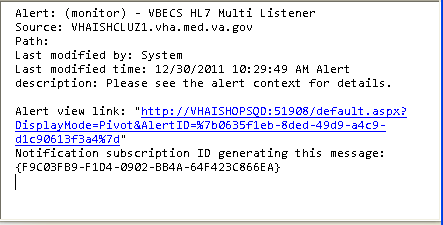 Closeout: Turn on the Multi ListenerAfter you have verified the email receipt: bring the Listener on line for use.Right click on VBECS HL7 Multi Listener and select Bring Online.Figure 2: Bring Online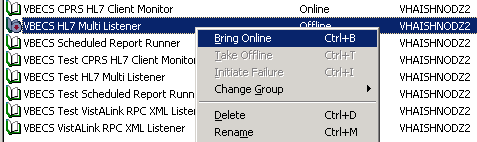 Table 1 Product Codes with Abbreviated Short NamesTable 1 Product Codes with Abbreviated Short NamesProduct codeInformationE7094PLT Pool Thaw DMSO OPN LKPR PLS R/PA BFCT 4DNR DR 4185E7095PLT Pool Thaw DMSO OPN LKPR PLS R/PA BFCT 5DNR DR 4185E7096PLT Pool Thaw DMSO OPN IRD LKPR PLS R/PA BFCT 4DNR DR 4185E7097PLT Pool Thaw DMSO OPN IRD LKPR PLS R/PA BFCT 5DNR DR 4185The ICCBBA Product Description Database, Version 4.0.1 April 11, 2011, corrected spacing inconsistencies in the product description for those products containing attribute values of EF5 (>=200mL<400mL) and EF6 (>=400mL<600mL).   VBECS is been updated to reflect the edits of the long names that do not affect the product code handling processes. Table 2 Product Codes that had corrections to the full nameTable 2 Product Codes that had corrections to the full nameTable 2 Product Codes that had corrections to the full nameTable 2 Product Codes that had corrections to the full nameTable 2 Product Codes that had corrections to the full nameTable 2 Product Codes that had corrections to the full nameTable 2 Product Codes that had corrections to the full nameTable 2 Product Codes that had corrections to the full nameE0845E0846E0847E0848E0860E0861E0862E0863E0885E0886E0887E0888E0900E0901E0902E0903E0925E0926E0927E0928E0940E0941E0942E0943E0965E0966E0967E0968E0980E0981E0982E0983E1005E1006E1007E1008E1020E1021E1022E1023E1045E1046E1047E1048E1060E1061E1062E1063E1085E1086E1087E1088E1100E1101E1102E1103E1125E1126E1127E1128E1140E1141E1142E1143E1168E1169E1170E1171E1172E1173E1187E1188E1189E1190E1191E1192E1207E1208E1209E1210E1211E1212E1226E1227E1228E1229E1230E1231E1256E1257E1258E1259E1260E1261E1275E1276E1277E1278E1279E1280E1295E1296E1297E1298E1299E1300E1314E1315E1316E1317E1318E1319E1344E1345E1346E1347E1348E1349E1363E1364E1365E1366E1367E1368E1383E1384E1385E1386E1387E1388E1402E1403E1404E1405E1406E1407E1427E1428E1429E1430E1431E1432E1433E1434E1435E1436E1437E1438E1463E1464E1465E1466E1467E1468E1469E1470E1471E1472E1473E1474E1498E1499E1500E1501E1502E1503E1504E1505E1506E1507E1508E1509E1535E1536E1537E1538E1539E1540E1541E1542E1543E1544E1545E1546E1571E1572E1573E1574E1575E1576E1577E1578E1579E1580E1581E1582E1606E1607E1608E1609E1610E1611E1612E1613E1614E1615E1616E1617E1643E1644E1645E1646E1647E1648E1649E1650E1651E1652E1653E1654E1679E1680E1681E1682E1683E1684E1685E1686E1687E1688E1689E1690E1714E1715E1716E1717E1718E1719E1720E1721E1722E1723E1724E1725E1746E1747E1748E1749E1750E1751E1752E1753E1770E1771E1772E1773E1774E1775E1776E1777E1794E1795E1796E1797E1798E1799E1800E1801E1818E1819E1820E1821E1822E1823E1824E1825E1842E1843E1844E1845E1846E1847E1848E1849E1866E1867E1868E1869E1870E1871E1872E1873E1890E1891E1892E1893E1894E1895E1896E1897E1914E1915E1916E1917E1918E1919E1920E1921E1938E1939E1940E1941E1942E1943E1944E1945E1960E1961E1962E1963E1971E1972E1973E1974E1992E1993E1994E1995E1996E1997E1998E1999E2000E2001E2002E2003E2027E2028E2029E2030E2031E2032E2033E2034E2035E2036E2037E2038E2063E2064E2065E2066E2067E2068E2069E2070E2071E2072E2073E2074E2098E2099E2100E2101E2102E2103E2104E2105E2106E2107E2108E2109E2128E2129E2130E2131E2139E2140E2141E2142E2160E2161E2162E2163E2164E2165E2166E2167E2168E2169E2170E2171E2195E2196E2197E2198E2199E2200E2201E2202E2203E2204E2205E2206E2231E2232E2233E2234E2235E2236E2237E2238E2239E2240E2241E2242E2266E2267E2268E2269E2270E2271E2272E2273E2274E2275E2276E2277E2296E2297E2298E2299E2307E2308E2309E2310E2328E2329E2330E2331E2332E2333E2334E2335E2336E2337E2338E2339E2363E2364E2365E2366E2367E2368E2369E2370E2371E2372E2373E2374E2399E2400E2401E2402E2403E2404E2405E2406E2407E2408E2409E2410E2434E2435E2436E2437E2438E2439E2440E2441E2442E2443E2444E2445E3828E3848E3849E3883E3896E3897E3898E3899E3900E3901E3902E3903E3904E3905E3906E3907E3908E3909E3910E3911E3912E3913E3914E3915E3916E3917E3918E3919E3987E3988E3993E4008E4033E4034E4035E4036E4037E4038E4066E4121E4122E4126E4184E4185E4400E4513E4515E4568E5289E5292E5311E5428E5431